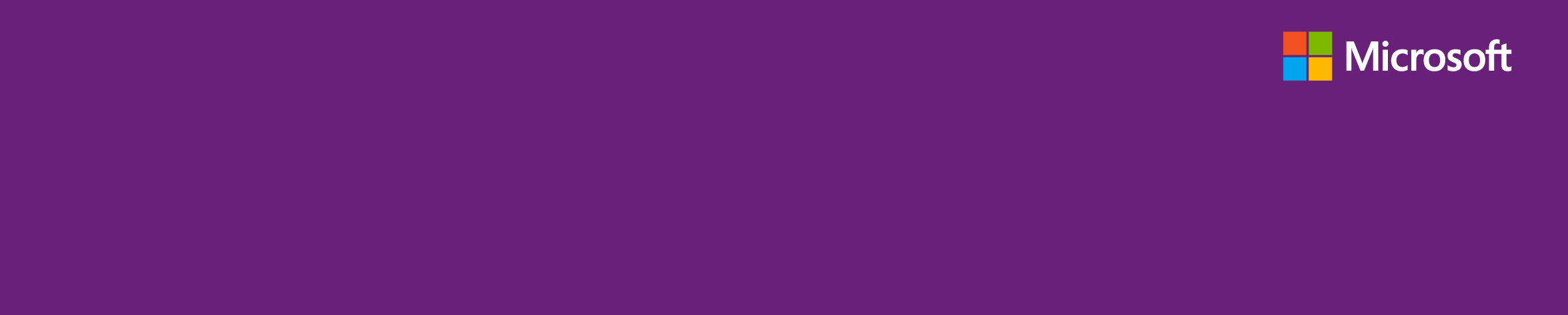 Как правильно лицензировать операционную систему Windows 8 - основные требования лицензий